🔹夏季休業日のご案内🔹平素は、ふじメディカルをご利用頂き誠にありがとうございます。　誠に勝手ではございますが、（土・日・祭日休業）これに伴いふじメディカル、夏季の休業日は下記の通りとなります。夏季休業日　　　　8/11（金）～8/15（火）休業期間はご返送検体のポストへの投函はなるべくお控えください。ご注文は、平常通り受付ております！ご迷惑をおかけ致しますが、宜しくお願い申し上げます。休業中のお問い合せにつきましては、8月16日（水）以降に対応させていただきます。ご不便をお掛けし致しますが、何卒ご理解頂きますよう宜しくお願い申し上げます。

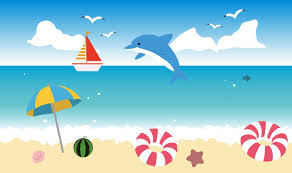 